Attendance last Sunday / Asistencia el domigo pasado: 62Contributions budgeted for 2019 / Contribuciones presupuestadas para 2019: $156,000.00Weekly needs to meet budget / Necesidad seminal para el presupuesto: $3,100.00THIS WEEK / ESTA SEMAN 	Tuesday, 7:00 pm – Elders	Thursday, noon – Bulletin items dueCOMING EVENTS / EVENTOS VENIDEROS 	June 2 – Congregational meeting and potluck	June 13 – Indiana-Michigan Conference annual session at Camp Amigo	June 21 – Comfort Bash at Prairie Street Mennonite Church (PSMC)	July 2-6 – Mennonite Church USA Convention in Kansas City, Missouri	July – Joint worship services with Fellowship of Hope, Hively and Southside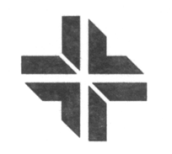 Pastor / Pastora: Carolyn Hunt (574) 350-6285 carolyn.gardner.hunt@gmail.comPastor / Pastora: Frances Ringenberg (574) 621-2676 mfrancesvr@gmail.com Transitional Pastor / Pastor transicional: Steve Thomas 574-202-0048 steveforpeace@gmail.comElders / Anciano-as: Dorothy Wiebe-Johnson, Lois Longenecker, Anna Ruth Hershberger, Leo RodriguezFor pastoral care you are welcome to contact a pastor or elder directly or call the church office to make an appointment. Para el cuidado pastoral se puede ponerse en contacto con un pastor o anciano-a directamente o llamar a la oficina de la iglesia para hacer una cita.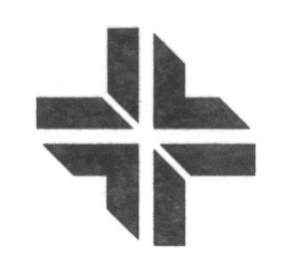 GATHERING MUSIC / MUSICA DE BIENVENIDA	Music TeamWELCOME / BIENVENIDO	Prairie Street Sings 74 – “As we rise, O God, to meet you”CALL TO WORSHIP AND OPENING PRAYER / LLAMADA A ALABAR Y ORACIONSINGING / CANTANDO	Insert – “I will sing with you”	Sing the Journey 70 – “Jesus, you have called us”CONFESSION OF SINS / CONFESION DE PECADOSSHARING THE PEACE / LA PAZ 	The peace of Christ be with you / and also with you	La Paz de Cristo sea contigo / y contigo tambienHEARING THE WORD / LA PALABRA 	Children’s Time: Jonathan and Sarah Nahar	Scripture reading: Jeremiah 6:13-15a; Revelation 22: 1-2	Sermon: Sarah and Jonathan Nahar RESPONDING / RESPONDIENDO  	Hymnal 395 - “Here I am, Lord”	Sharing joys and concerns:  Leo Rodriguez	Offering:  Sing the Journey 79 – “As I went down to the river” 	Pastoral prayer:  Pastor CarolynSENDING / ENVIANDO 	Prairie Street Sings 54 – “I saw a river flowing”	Benediction: Pastor CarolynA prayer team is available to pray with you at the front of the sanctuary following the service. You are welcome to request anointing.Un equipo de oración está disponible para orar con usted en el frente del santuario después del servicio. Le invitamos a solicitar la unción.THIS MORNING / ESTA MANANA: 	Worship Leaders:   	Josh Kinder	Song Leader:           	Kyle Weirich	Gathering Music: 	  	Musicians	Visuals:						Spanish Translation: Quinn Brenneke    	AV Technician:         	Brian Sutter	Prayer Team:		     Pastor Carolyn 	Ushers:					Marie Troyer	Greeters:                 	Orion Blaha	Hall Monitor:            	Church Nursery:      	LaNasha Taylor	Building Lock-up:    	Orion BlahaSECOND HOUR / SEGUNDA HORA:      Children (through grade 8) / Nino-as (hasta octavo grado):  Children will meet in the kitchen 	for Sunday school.  They will be baking the communion bread for Pentecost!     Adults / Adultos: NEXT WEEK / LA PROXIMA SEMANA:  	Sermon: 			Benni Isaak-Krauss	Worship Leader: 	Pastor Carolyn	Song Leader: 	     Kyle Weirich	Children’s Time:	Rianna Isaak-Krauss	AV Technician: 	Anthony Hunt	Usher: 				Marie Troyer	Greeters: 			Mary Kathryn Miller		Hall Monitor: 			Church Nursery: 	LaNasha Taylor	Fellowship 15”			Building Lock-up: Ron Ringenberg 	ANNOUNCEMENTS / ANUNCIOS:Steve will be out of town for a friend’s wedding that his wife, Linda, will be officiating, May 31 - June 2.  His thoughts and prayers will be with us as he will miss our important business meeting on June 2.Following next Sunday’s, June 2, worship there will be a monthly potluck and congregational meeting.  Plan to bring food to share; stay to fellowship with others over the meal; and participate in the congregational meeting.It’s planting season and Church Community Services needs volunteers to help!  Contact Jen, Volunteer Coordinator, with your interest or questions:  574-295-3673 X 112Planting seedlings and seeds (especially next week on Tuesday or Wednesday evening from 4-6pm and Thursday or Friday during the day)Watering plants on weekends, about 15 minutes morning or eveningWeeding during June and JulyVolunteers needed - Summer Academy at the Roosevelt Center in Elkhart will be offered from June 12th to July 24th and is FREE for students 10-18 years old. Instructors will lead the classes and additional volunteers are needed to assist in sessions for: Nutrition, Choir, Radio/Recording, Drumming, Photography, Fishing, Hip-Hop Dance, Financial Fitness, Basketball – Girls and Boys, Drama, Gymnastics, and Art! More information and a link to sign up are at https://lacasainc.net/summeracademy/ under the “Volunteers Needed” heading.  For more information, please contact Pam McGregor at 574-522-2874 x52 or pam.mcgregor@lacasainc.net. Prairie Street is invited to join other Elkhart Mennonite churches in "Joining for Worship" for the month of July, sharing a four-week rotation of visiting in each other's buildings and hearing each other's pastors. After consulting with Pastors, Board, Elders and Worship Team the idea was approved. This practice fits well with both Indiana Michigan Mennonite Conference directives and living into what's emerging from our Community Congregational Conversation. Worship will begin at 9:30 at each location and conclude with time for fellowship together. There will be boxes for each individual congregation's offering every Sunday along with a general offering during the service for a community project. We host the first Sunday - please plan to participate in this special opportunity!     July 7: at Prairie Street with David Moser preaching       July 14: at Hively with Suella preaching      July 21: at Southside with Frances Ringenberg preaching      July 28: at Fellowship of Hope with Tim Stair and Jake Hess preaching2019 Indiana-Michigan Conference Annual Sessions is just around the corner!  The members of the Missional Leadership Team are pleased to extend an invitation to you and your families to join us for a time of worship and fellowship at the Amigo Centre in the beautiful Sturgis, MI.  Worship services are free to attend and will be held on Thursday, June 13th at 2:30pm and at 7:00pm; Friday, June 14th at 8:20am and 7:00pm; and on Saturday, June 15th at 10:30am.  We are excited to announce that there will be English to Spanish simultaneous translation available to those who need it! For more information, please visit the IMMC website: im.mennonite.